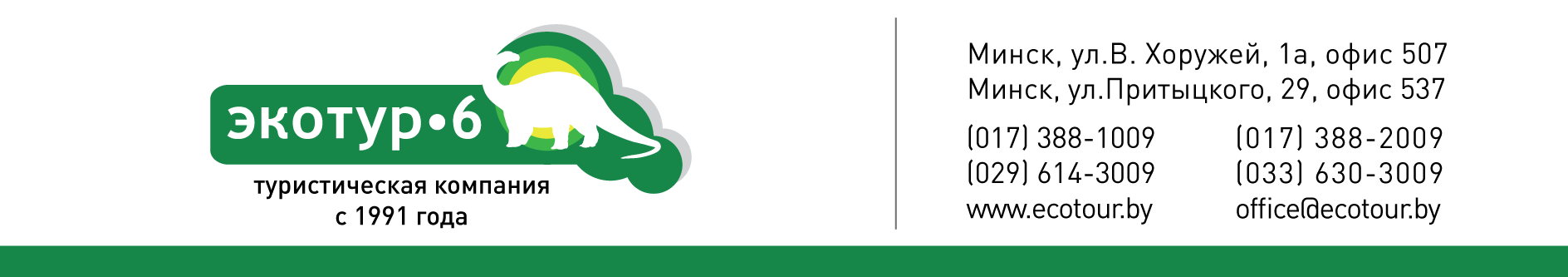 24.04-29.04., 28.04-03.05., 02.06-07.06., 30.06-05.07., 28.07-02.08., 11.08-16.08., 08.09-13.09.20По маршруту отели 3* (пригород) (WC, душ). Проживание на пароме компании Tallink (www.tallink.lv) по маршруту Рига-Стокгольм, Стокгольм-Рига 4-местные каюты «В класса» (душ, туалет, кондиционер).  Доплата за 3-местное размещение на пароме – 20 евро/чел, за 2-местное размещение на пароме – 40 евро/чел.Завтрак на пароме: Взрослые: 15 EUR; Дети 12 – 17 лет: 9 EUR; Дети 6 – 11 лет: 6 EUR; Ужин на пароме: Взрослые: 37 EUR; Дети 12 – 17 лет: 17 EUR; Дети 6 – 11 лет: 12 EUR;В стоимость тура входит: проезд автобусом Минск-Рига-Стокгольм-Осло-Стокгольм-Рига-Минск, проезд на пароме 2 ночи в 4-местный каютах «В» класса; экскурсионная программа: Рига, Стокгольм, Осло (без входных билетов), ночлег по программе в отеле 3* с завтраком (сухой паек). В стоимость тура не входит: экскурсия по фьордам, поездка по железной дороге «Фломсбана», экскурсия в Васса, экскурсия по метро Стокгольма, экскурсия в Юрмалу, входные билеты по программе, виза, медицинская страховка.Поездка к Фьордам оплачивается дополнительно (обязательная доплата) – 55 евро/взр., 40 евро/дети до 12 лет (включает билеты на круиз по фьорду!)Железная дорога оплачивается дополнительно 65 евро на взр., дети 4-15 лет—35 евро.Поездка на смотровую площадку Стегастейн дополнительно по желанию – 35 евро/взр., 30 евро дети до 16 лет.Туристическое предприятие оставляет за собой право изменять график поездок по мере комплектации группы, а  также вносить некоторые изменения в программу тура без уменьшения общего объема и качества услуг, осуществлять замену заявленных отелей и ресторанов на равнозначные. Время в пути указано ориентировочное. Предприятие не несет ответственности за задержки, связанные с простоем на границах, пробками на дорогах.1 день1 деньВыезд из Минска в 23.00-00.00. Транзит по территории Беларуси, Литвы. Ночной переезд.Выезд из Минска в 23.00-00.00. Транзит по территории Беларуси, Литвы. Ночной переезд.2 день2 деньУтром прибытие в Ригу. Завтрак - шведский стол (доп. плата от 8 евро). Обзорная автобусно-пешеходная экскурсия по городу: Домский собор, Костел Св. Петра, Шведские ворота, Пороховая башня, Двор Конвента и Дом «Черноголовых», Большая и Малая Гильдии, Ратушная площадь, средневековые жилые дома «Три брата», «Кошкин Дом». Регистрация на паром в 16.30 и отправление в Стокгольм. Ужин - шикарный  шведский стол за доп. оплату (37 евро со спиртными напитками). Ночлег на пароме в каютах (душ, туалет, кондиционер). На пароме развлечения, бары, магазины и шоу-программы в различных кафе.Утром прибытие в Ригу. Завтрак - шведский стол (доп. плата от 8 евро). Обзорная автобусно-пешеходная экскурсия по городу: Домский собор, Костел Св. Петра, Шведские ворота, Пороховая башня, Двор Конвента и Дом «Черноголовых», Большая и Малая Гильдии, Ратушная площадь, средневековые жилые дома «Три брата», «Кошкин Дом». Регистрация на паром в 16.30 и отправление в Стокгольм. Ужин - шикарный  шведский стол за доп. оплату (37 евро со спиртными напитками). Ночлег на пароме в каютах (душ, туалет, кондиционер). На пароме развлечения, бары, магазины и шоу-программы в различных кафе.3 день3 деньЗавтрак (доп.плата 15 евро). Прибытие в Стокгольм в 10.15. Переезд в Осло (530км). По прибытию обзорная экскурсия по Осло: главная улица города, названая в честь короля Карла Йохана, здание Ратуши, старинная крепость Акерхус, Домский собор, здание Парламента, Национальный Театр, Королевский дворец, парк скульптур Густава Вигеланда. Ночлег в пригороде Осло.Завтрак (доп.плата 15 евро). Прибытие в Стокгольм в 10.15. Переезд в Осло (530км). По прибытию обзорная экскурсия по Осло: главная улица города, названая в честь короля Карла Йохана, здание Ратуши, старинная крепость Акерхус, Домский собор, здание Парламента, Национальный Театр, Королевский дворец, парк скульптур Густава Вигеланда. Ночлег в пригороде Осло.4 день4 деньЗавтрак (сухим пайком). В 6.00 поездка в район Согнефьорда к Нэйро-фьорду (обязательная доп. оплата 55 евро с человека, включая билет на круиз на кораблике!) – самый узкий норвежский фьорд, протяженностью , внесен в список Всемирного наследия ЮНЕСКО. Круиз по Согнефьорду (2 часа), во время которого Вы насладитесь красотами норвежской природы и получите невероятные впечатления от неприступных скал и живописных берегов. Для желающих за доп. плату 65 евро с взр., 35 евро – дети 4-15 лет - поездка по уникальной горной железной дороге «Фломсбана», которая считается шедевром инженерного дела – около  подъемов и спусков через 20 туннелей под наклоном в 18 градусов (бронирование заранее обязательно!) Поездка на смотровую площадку Стегастейн, которая выступает на 40 метров из скалы и находится на высоте 650 метром над Эурланн-фьордом. Открывается завораживающий вид на фьорд, горы и окрестности. Оплата дополнительно (35 евро/взр., 30 евро/дети до 16 лет.) (бронирование железной дороги «Флосмбана» или смотровой площадки «Стегастейн» заранее обязательно!)  Ночной переезд в сторону Стокгольма.Завтрак (сухим пайком). В 6.00 поездка в район Согнефьорда к Нэйро-фьорду (обязательная доп. оплата 55 евро с человека, включая билет на круиз на кораблике!) – самый узкий норвежский фьорд, протяженностью , внесен в список Всемирного наследия ЮНЕСКО. Круиз по Согнефьорду (2 часа), во время которого Вы насладитесь красотами норвежской природы и получите невероятные впечатления от неприступных скал и живописных берегов. Для желающих за доп. плату 65 евро с взр., 35 евро – дети 4-15 лет - поездка по уникальной горной железной дороге «Фломсбана», которая считается шедевром инженерного дела – около  подъемов и спусков через 20 туннелей под наклоном в 18 градусов (бронирование заранее обязательно!) Поездка на смотровую площадку Стегастейн, которая выступает на 40 метров из скалы и находится на высоте 650 метром над Эурланн-фьордом. Открывается завораживающий вид на фьорд, горы и окрестности. Оплата дополнительно (35 евро/взр., 30 евро/дети до 16 лет.) (бронирование железной дороги «Флосмбана» или смотровой площадки «Стегастейн» заранее обязательно!)  Ночной переезд в сторону Стокгольма.5 день5 деньПо прибытию в Стокгольм примерно в 10.00-11.00 автобусно-пешеходная экскурсия (2,5 часа): Королевский драмтеатр, памятники Карла 12го и Густава Адольфа 2го, купеческая и королевская половина старого города, Старая площадь, памятник Бернадоту, Старая церковь. В свободное время посещение музейного острова Дьюргорден: музея одного корабля Васса www.vasamuseet.se/sv/Sprak/10/ (доп.плата входной билет+экскурсовод 20 евро - взрослый, дети до 18 лет – 3 евро). Регистрация и отправление в Ригу в 16.00 . Ужин – шикарный шведский стол (37 евро со спиртными напитками - доп. оплата). На пароме развлечения, бары, магазины и шоу-программы в различных кафе. Ночлег на пароме в каютах (душ, туалет, кондиционер). По прибытию в Стокгольм примерно в 10.00-11.00 автобусно-пешеходная экскурсия (2,5 часа): Королевский драмтеатр, памятники Карла 12го и Густава Адольфа 2го, купеческая и королевская половина старого города, Старая площадь, памятник Бернадоту, Старая церковь. В свободное время посещение музейного острова Дьюргорден: музея одного корабля Васса www.vasamuseet.se/sv/Sprak/10/ (доп.плата входной билет+экскурсовод 20 евро - взрослый, дети до 18 лет – 3 евро). Регистрация и отправление в Ригу в 16.00 . Ужин – шикарный шведский стол (37 евро со спиртными напитками - доп. оплата). На пароме развлечения, бары, магазины и шоу-программы в различных кафе. Ночлег на пароме в каютах (душ, туалет, кондиционер). 6день6деньЗавтрак (доп.плата 15 евро). Прибытие в Ригу в 11.00. Для желающих поездка к морю в Юрмалу () (доп плата 7 евро с человека). По прибытию автобусно-пешеходная экскурсия по городу. Возвращение в Ригу. Или посещение торгового центра «Galerija Centrs» (центр Риги). Выезд из Риги примерно в 15.00. Транзит по территории Литвы и Беларуси. Прибытие ночью (в зависимости от прохождения границы).Завтрак (доп.плата 15 евро). Прибытие в Ригу в 11.00. Для желающих поездка к морю в Юрмалу () (доп плата 7 евро с человека). По прибытию автобусно-пешеходная экскурсия по городу. Возвращение в Ригу. Или посещение торгового центра «Galerija Centrs» (центр Риги). Выезд из Риги примерно в 15.00. Транзит по территории Литвы и Беларуси. Прибытие ночью (в зависимости от прохождения границы).Взрослые/4-местная каюта «В» классаВзрослые/4-местная каюта «В» класса200€+45,0 рублей